                                                                                                                                                                                                                                                                                                                                                                                                                                                                                                                                                                                                                                                                                                                                                                                                                                                                                                                                                                                                                                                                                                                                                                                                                                                                                                                                                                                                                                                                                                                                                                                                                                                                                                                                                                                                                                                                                                                                                                                                                                                                                                                                                                                                                                                                                                                                                                                                                                                                                                                                                                                                                                                                                                                                                                                                                                                                                                                                                                                                                                                                                                                                                                                                                                                                                                                                                                                                                                                                                                                                                                                                                                                                                                                                                                                                                                                                                                                                                                                                                                                                                                                                                                                                                                                                                                                                                                                                                                                                                                                                                                                                                                                                                                                                                                                                                                                                                                                                                                                                                                                                                                                                                                                                                                                                                                                                                                                                                                                                                                                                                                                                                                                                                                                                                                                                                                                                                                                                                                                                                                                                                                                                                                                                                                                                                                                                                                                                                                                                                                                                                                                                                                                                                                                                                           ALCALDIA MUNICIPAL DE ZARAGOZA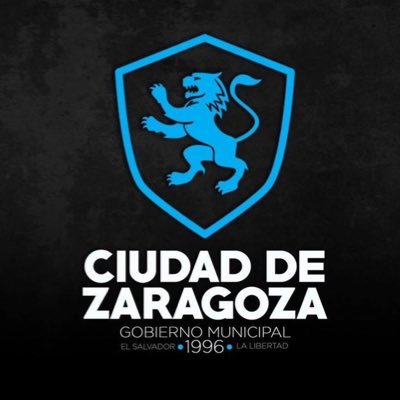 PLAN OPERATIVO ANUAL 2022UNIDAD DE LA MUJERPLAN OPERATIVO ANUAL 2022Objetivo general: Desarrollar acciones, procesos y mecanismos que garanticen y faciliten el acceso de las MUJERES del municipio de Zaragoza a sus derechos humanos fundamentales.CAPACITACIONESCAPACITACIONESCAPACITACIONESCAPACITACIONESCAPACITACIONESCAPACITACIONESCAPACITACIONESCAPACITACIONESCAPACITACIONESObjetivos específicos: Resultados esperadosActividadIndicador de resultadosIndicador de ejecución del planMes de ejecuciónDepartamento ResponsableMonto estimado para la ejecuciónSocio estratégicoFortalecer el conocimiento que tiene los pobladores del municipio de Zaragoza sobre los derechos de protección y desarrollo de la mujer.Miembros de familia del municipio capacitados en derechos humanosCapacitaciones en formación de DerechosNúmero de personas que asisten a capacitacionesnumero de capacitaciones impartidasJunioUnidad de la mujer$500CIUDAD MUJERFortalecer el conocimiento que tiene los pobladores del municipio de Zaragoza sobre los derechos de protección y desarrollo de la mujer.Mujeres capacitados en liderazgo y trabajo en equipoCapacitación Liderazgo y trabajo en equiponúmero de personas que asisten a capacitacionesnumero de capacitación impartidasJunioUnidad de la mujer$500APROCSALFortalecer el conocimiento que tiene los pobladores del municipio de Zaragoza sobre los derechos de protección y desarrollo de la mujer. Mujeres capacitadas en seguridad alimentariaCapacitación sobre seguridad AlimentariaNúmero de personas que asisten a capacitacionesnumero de capacitación impartidasJulioUnidad de la mujer$500CORDESFortalecer el conocimiento que tiene los pobladores del municipio de Zaragoza sobre los derechos de protección y desarrollo de la mujer.Mujeres capacitadas en derechos económicos y culturalesCapacitación de derechos Económicos, sociales y CulturalesNúmero de personas que asisten a capacitacionesnumero de capacitación impartidasAgostoUnidad de la mujer$500Ciudad MujerFortalecer el conocimiento que tiene los pobladores del municipio de Zaragoza sobre los derechos de protección y desarrollo de la mujer.Mujeres capacitadas en alfabetización de derechosCapacitación sobre Alfabetización en DerechosNúmero de personas que asisten a capacitacionesnumero de capacitaciones impartidasJunioUnidad de la mujer$500Ciudad MujerFortalecer el conocimiento que tiene los pobladores del municipio de Zaragoza sobre los derechos de protección y desarrollo de la mujer.Jóvenes capacitados en habilidades para la vida con adolescentes y jóvenesCapacitación sobre habilidades para la vida con adolescentes y JóvenesNúmero de personas que asisten a capacitacionesnumero de capacitaciones impartidasJunioUnidad de la mujer$500Ciudad MujerCONMEMORACIONESCONMEMORACIONESCONMEMORACIONESCONMEMORACIONESCONMEMORACIONESCONMEMORACIONESCONMEMORACIONESCONMEMORACIONESCONMEMORACIONESObjetivos específicos: Resultados esperadosActividadIndicador de resultadosIndicador de ejecución del planMes de ejecuciónDepartamento ResponsableMonto estimado para la ejecuciónSocio estratégicoFortalecer los lazos familiares a partir de la convivencia en conmemoraciones, alusivas a valores que coadyuven a la integración familiar.Asistencia de mujeres a la celebración del día de la mujer con participación de mujeres y jóvenesConmemoración del Dia de la mujer con participación de mujeres en diferentes edadesNúmero de familias que asistieronCelebración realizada30 de marzo  Unidad de la mujer  $1000.00 Ciudad mujer APROCSALORMUSACORDESFortalecer los lazos familiares a partir de la convivencia en conmemoraciones, alusivas a valores que coadyuven a la integración familiar.Asistencia de mujeres a la celebraciónCelebración Dia de la madre Número de madres que asistieronCelebración realizada24-may Unidad de la mujer $8000.00 Comisión de la mujer Y consejo municipal Fortalecer los lazos familiares a partir de la convivencia en conmemoraciones, alusivas a valores que coadyuven a la integración familiar.Asistencia de mujeres a la celebraciónDía de la mujer ruralNúmero de familias que asistieronCelebración realizada15 de octubre Unidad de la mujer  $1000.00 Ciudad mujer Comisión de la mujerFortalecer los lazos familiares a partir de la convivencia en conmemoraciones, alusivas a valores que coadyuven a la integración familiar.Asistencia de mujeres a la celebraciónDía de la acción por la salud de la mujerNúmero de familias que asistieronCelebración realizada28 de mayo   Unidad de la mujer APROCSALFortalecer los lazos familiares a partir de la convivencia en conmemoraciones, alusivas a valores que coadyuven a la integración familiar.Asistencia de familias a la celebraciónCelebración del día de la niña.Número de familias que asistieronCelebración realizada11-oct Unidad de la mujer  Unidad de la familia Fortalecer los lazos familiares a partir de la convivencia en conmemoraciones, alusivas a valores que coadyuven a la integración familiar.Asistencia de mujeres a la celebraciónPropuesta de días seleccionados por el grupo: día de los valores familiares, día de la familia deportiva, día de la familia artísticaNúmero de familias que asistieron  celebración realizada  Unidad de la mujer TALLERESTALLERESTALLERESTALLERESTALLERESTALLERESTALLERESTALLERESTALLERESObjetivos específicos: Resultados esperadosActividadIndicador de resultadosindicador de ejecución del planMes de ejecuciónDepartamento ResponsableMonto estimado para la ejecuciónSocio estratégicoFortalecer habilidades y destrezas que coadyuven a la generación de ingresos económicos de la familia.Participantes fortalecidos en habilidades y destrezas productivas agrícolasContinuación de taller de escuela de capacitación agrícolaNúmero de familias que participaronejecución de los # talleresEnero -MarzoUnidad de la mujer $1,600.00Ciudad mujer Fortalecer habilidades y destrezas que coadyuven a la generación de ingresos económicos de la familia.Participantes fortalecidos en habilidades y destrezas de computación básica para el beneficio familiarTaller de habilidades básicas de computaciónNúmero de participantes aprobados y reprobadostalleres ejecutadosAbril- JunioUnidad de la mujer $100.00Encargado de centro de computoFortalecer habilidades y destrezas que coadyuven a la generación de ingresos económicos de la familia.Participantes fortalecidos en habilidades y destrezas en la elaboración de galletaspara el beneficio familiarTaller de elaboración de galletasParticipación de personas en la elaboración de galletasTalleres ejecutadosNoviembre - Diciembre Unidad de la mujer $500.00Comisión de la mujer, casa de la cultura y comité de turismoFortalecer habilidades y destrezas que coadyuven a la generación de ingresos económicos de la familia.Participantes fortalecidos en habilidades y destrezas de elaboración de jabones para el beneficio familiarTaller de elaboración de jabonesparticipación de personas en la elaboración de jabonestalleres ejecutadosNoviembre - Diciembre Unidad de la mujer $1,000.00Comisión de la mujer.ASAPROMUFortalecer habilidades y destrezas que coadyuven a la generación de ingresos económicos de la familia.Participantes fortalecidos en habilidades y destrezas sobre estilismo y barbería para el beneficio familiarTaller de estilismo y barberíaParticipación de personas en la elaboración de estilismo y barberíatalleres ejecutadosNoviembre - Diciembre Unidad de la mujer $220.00Comisión de la mujerFortalecer habilidades y destrezas que coadyuven a la generación de ingresos económicos de la familia.Participantes fortalecidos en habilidades y destrezas sobre elaboración de bisutería para el beneficio familiarTaller de bisutería participación de personas en la elaboración de bisutería talleres ejecutadosNoviembre - Diciembre Unidad de la mujer $250.00Comisión de la mujerASAPROMUFortalecer habilidades y destrezas que coadyuven a la generación de ingresos económicos de la familia.Participantes fortalecidos en habilidades y destrezas productivas agrícolasTaller de capacitación agrícolaNúmero de familias que participarontalleres ejecutadosMayo, Junio y JulioUnidad de la mujer $999.00Ciudad mujer Fortalecer habilidades y destrezas que coadyuven a la generación de ingresos económicos de la familia.Participantes fortalecidos en habilidades y destrezas de elaboración de productos de macramé para el beneficio familiarTaller básico de velasnúmero de familias que participaronTalleres ejecutadosnoviembre - Diciembre Unidad de la mujer $800.00Unidad de la Mujer Taller de danza folklórica a adultos mayores Participación de mujeres en danza folklórica Talleres ejecutados PROTECCION Y SEGUIMIENTOS DE DERECHOSPROTECCION Y SEGUIMIENTOS DE DERECHOSPROTECCION Y SEGUIMIENTOS DE DERECHOSPROTECCION Y SEGUIMIENTOS DE DERECHOSPROTECCION Y SEGUIMIENTOS DE DERECHOSPROTECCION Y SEGUIMIENTOS DE DERECHOSPROTECCION Y SEGUIMIENTOS DE DERECHOSPROTECCION Y SEGUIMIENTOS DE DERECHOSPROTECCION Y SEGUIMIENTOS DE DERECHOSObjetivos específicos: Resultados esperadosActividadIndicador de resultadosIndicador de ejecución del planMes de ejecuciónDepartamento ResponsableMonto estimado para la ejecuciónSocio estratégicoFortalecer los mecanismos de protección y seguimientos de los derechos de la familiaInformación obtenida sobre embarazos en adolescentesRecolección de datos estadísticos sobre embarazo en adolescentesNúmero de datos obtenidosNumero de recolecciones ejecutadasAbrilUnidad de la mujer Registro familiarFortalecer los mecanismos de protección y seguimientos de los derechos de la familiaPolítica actualizadaSeguimiento de la política de GeneroNúmero que indica si se realizó o no se realizoPolítica establecidaEnero - mayounidad de la mujer CORDES Y APROCSAL Fortalecer los mecanismos de protección y seguimientos de los derechos de la familiaRuta de la denuncia activadaRuta de la denunciaNúmero de denuncias recogidasReactivación establecidaEnero - DiciembreUnidad de la mujer $320.00Ciudad mujer PNCISDEMUAPROCSALORMUSACORDESFGRASAMBLEA LEGISLATIVA  Comisión de la mujer Fortalecer los mecanismos de protección y seguimientos de los derechos de la familiaCampaña realizadaCampañas de prevención de embarazos a temprana edad a través de   medios digitales Número de alcance por visualizaciones Número de publicaciones generadasFebrero - diciembreUnidad de la mujer $600.00Departamento de ComunicacionesFortalecer los mecanismos de protección y seguimientos de los derechos de la familiaCampaña realizadaGenerar campaña visual en redes sociales para ejercer la paternidad responsable.Número de alcance por visualizacionesNúmero de publicaciones generadasMayo - OctubreUnidad de la mujer Departamento de Comunicaciones. PREVENCION Y ATENCION DE SALUD FAMILIARPREVENCION Y ATENCION DE SALUD FAMILIARPREVENCION Y ATENCION DE SALUD FAMILIARPREVENCION Y ATENCION DE SALUD FAMILIARPREVENCION Y ATENCION DE SALUD FAMILIARPREVENCION Y ATENCION DE SALUD FAMILIARPREVENCION Y ATENCION DE SALUD FAMILIARPREVENCION Y ATENCION DE SALUD FAMILIARPREVENCION Y ATENCION DE SALUD FAMILIARObjetivos específicos: Resultados esperadosActividadIndicador de resultadosindicador de ejecución del planMes de ejecuciónDepartamento ResponsableMonto estimado para la ejecuciónSocio estratégicoImpulsar medidas mitigadoras y preventivas que garanticen la salud de las familias del municipioPrevención y detección de cáncer cervicouterino a tiempo Campañas de citologíasNúmero de casos detectadosnumero de citologías realizadasMayo - OctubreUnida de la mujer $1,000.00APROCSAL, UNIDAD DE SALUD YCiudad mujerImpulsar medidas mitigadoras y preventivas que garanticen la salud de las familias del municipioPrevención y detección de cáncer de mamaCampaña de mamografíasNúmero de casos detectadosNúmero de mamografías realizadasOctubre Unida de la mujer $400.00Ciudad mujer Impulsar medidas mitigadoras y preventivas que garanticen la salud de las familias del municipio Prevención y detención de diabetes y sus causas.Campaña de prevención de la DiabetesUnida de la mujer Impulsar medidas mitigadoras y preventivas que garanticen la salud de las familias del municipio Prevención Campaña de cultura familiar de prevención contra el COVID-19Unida de la mujer  UNABImpulsar medidas mitigadoras y preventivas que garanticen la salud de las familias del municipioCampaña de prevención de VIH e ITS.unida de la mujer Asociación entre amigos   Apoyo PsicológicoY fisioterapéuticoCampaña de salud mental.  Indicador de resultados Número de personas atendidas Enero- Diciembreunida de la mujer CISMO CRONOGRAMA DE ACTIVIDADES ActividadEFMAMJJASONDCapacitaciones en formación de Derechoscapacitación Liderazgo y trabajo en equipocapacitación sobre seguridad AlimentariaCapacitacion de derechos Económicos, sociales y Culturalescapacitación sobre Alfabetización en Derechoscapacitación sobre habilidades para la vida con adolescentes y Jóvenesconmemoración del Dia de la mujer con participación de la familiacelebración Dia internacional de la familiadía de la mujer ruraldía de la acción por la salud de la mujercelebración del día del niño y niña.Propuesta de días seleccionados por el grupo: día de los valores familiares, día de la familia deportiva, día de la familia artísticacontinuación de taller de escuela de capacitación agrícolaTaller de habilidades básicas de  computacióntaller de elaboración de galletastaller de elaboración de jabonestaller de estilismo y barberíaTaller de bisutería taller de capacitación agrícolaTaller básico de macramésesiones de Gimnasia Municipalclases de danza folclóricaclases de nataciónclases de futbolrecolección de datos estadísticos sobre embarazo en adolescentesActualización de la política de GeneroCampañas de prevención de embarazos a temprana edad.Generar campaña visual en redes sociales  para ejercer la paternidad responsable.Conformación de ADESCOSCampañas de citologíasCampaña de mamografíasCampaña de prevención de la DiabetesCampaña de cultura familiar de prevención contra el COVID-19Campaña de prevención de VIH e ITS.Campaña de salud mental. 